Учебные сборы для допризывной молодёжи в Каширском муниципальном районе.В соответствии с распоряжением губернатора Воронежской области №41-рг от 12.04.2018 «О проведении пятидневных учебных сборов в 2018 году» 21 мая 2018 года в Каширском муниципальном районе начались пятидневные учебные сборы для обучающихся средних общеобразовательных учреждений. Сборы проходят на  базе средних  школ района. 39 юношей  отрабатывают навыки  строевой, огневой, военно-медицинской, тактической  подготовки и знакомятся с теоретическими основами  военной службы. Завершатся сборы  25 мая стрельбами из боевого ручного стрелкового  оружия.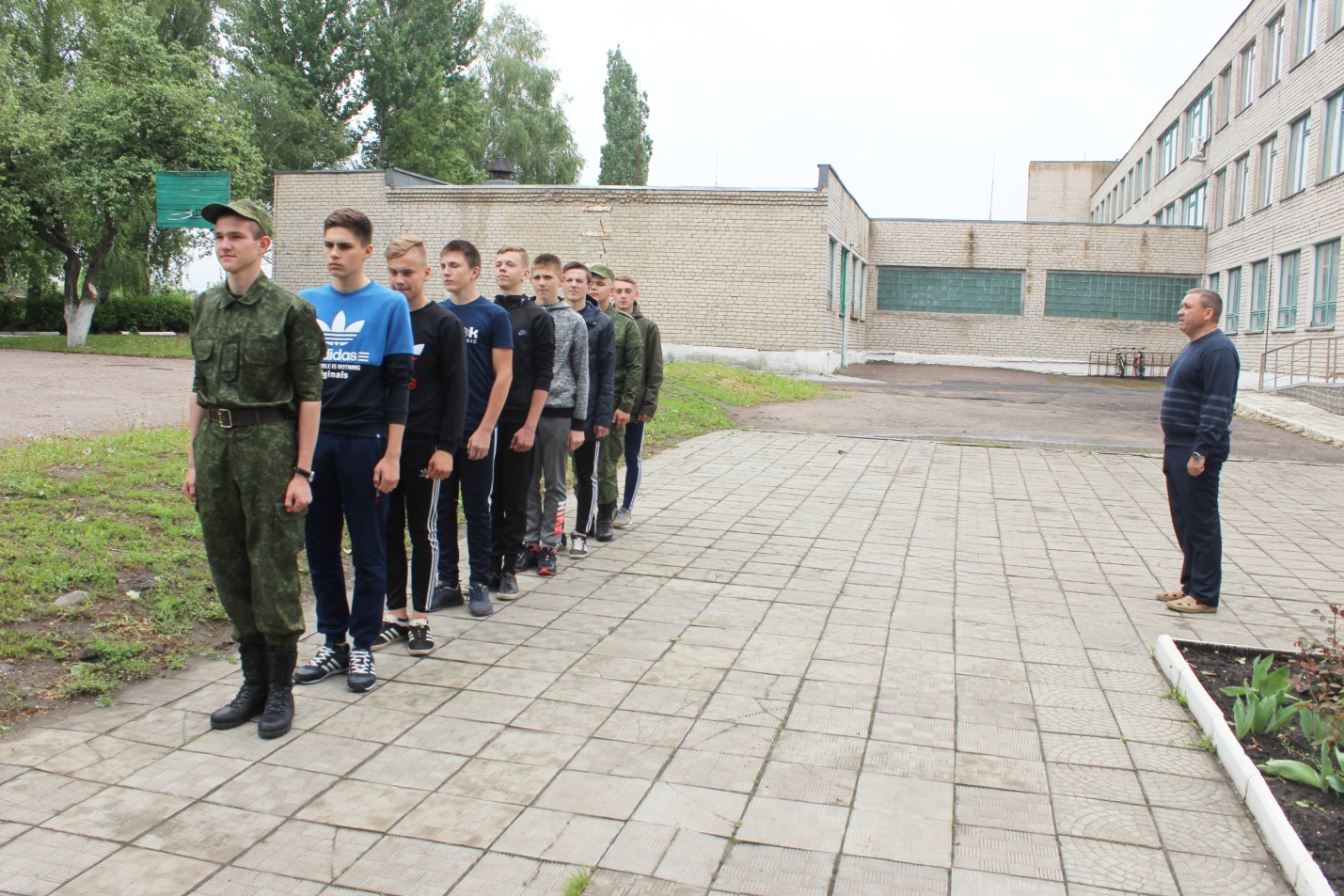 